Ansøgning om tilskud til gymnasial undervisningtil internationale eksaminer i udlandet1   Navn:					Cpr. nr.:      Adresse:     Post nr.:		By:2    Land og navnet på den skole i udlandet, du er optaget på:3    Til hvilken international eksamen i udlandet, skal du følge undervisningen:International Baccalaureate (IB)			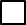 Optiòn Internationale de Baccalauréat (OIB)		Europæisk Baccalauréat (EB) ved Europaskolerne 		4    Uddannelsens startdato:                                               Forventet sluttidspunkt:_______________________________                                                                        dd.mm.åååå 	                                               dd.mm.åååå Husk at vedlægge dokumentation fra skolen på uddannelsens præcise startdato og forventede sluttidspunkt. Den årlige udgift til betaling af undervisningsafgiften skal fremgå af dokumentationen. Det eksakte beløb skal være oplyst og må alene omfatte betaling for undervisning. Betalingen må ikke omfatte udgifter til rejser, kost og logi m.m. Det skal fremgå, hvilken valuta beløbet er opgivet i. Dokumentationen skal være udstedt på skolens brevpapir og forsynet med skolens stempel, dato og underskrift. 5   Har du haft fast bopæl i Danmark i mindst 2 år     umiddelbart før ansøgningstidspunktet:     				   Ja	       Nej     Hvis du er under 18 år, skal du oplyse, om dine forældre har haft fast     bopæl i Danmark i mindst 2 år umiddelbart før ansøgningstidspunktet:	   Ja	       Nej6   Er dine forældre udsendt i udenrigstjenesten eller ansat i       Den Europæiske Union: 				                   Ja	       Nej8   Udfyldes af ansøgers forældre. Undertegnede bekræfter under strafansvar rigtigheden af de      oplysninger, der er angivet i punkt 5, 6 og 7:Dato		                 Ansøgers fars underskrift		Dato		                 Ansøgers mors underskrift		 9   Supplerende oplysninger – Udfyldes af lederen af den danske skole for uddannelse til studentereksamen. Undertegnede bekræfter, at ansøger, som har gennemført 1. år af uddannelsen til stx, hhx eller htx, forventes at kunne gennemføre hele den internationale uddannelse:Dato		                  Lederens underskrift	                      	                       Skolens navn og stempel10  Jeg bekræfter, at de oplysninger, jeg har givet, er rigtige. Jeg er bekendt med, at jeg er       forpligtet til straks at give meddelelse, hvis de forhold, der er givet oplysninger om, ændrer sig:Dato		                  Ansøgers underskriftSend det udfyldte ansøgningsskema med original underskrift samt dokumentation, indscannet som pdf til adm.ib.tilskud@ktst.dk eller med brevpost til: UndervisningsministerietStyrelsen for Undervisning og KvalitetFrederiksholms Kanal 25DK-1220 København K ATT: IB-TilskudHvis du er udsendt gennem Den Danske Nationalkomité for United World Colleges, kan du sende ansøgningen gennem Nationalkomitéen.Betingelser Det er en betingelse for at få støtte, at: • Du har gennemført 1. år af uddannelsen til stx, hhx eller htx i Danmark • Din danske skole forventer, at du kan gennemføre hele den internationale uddannelse • Du tilkendegiver, at du har til hensigt at fuldføre hele den internationale uddannelse • Du er studieaktiv, og • Du sørger for, at styrelsen modtager dokumentation, når uddannelsen i udlandet er gennemført og afsluttet. Du skal 2 gange årligt - ca. hver 6. måned - indsende dokumentation for studieaktivitet fra din skole, om at du følger undervisningen og at du har betalt. Det skal fremgå af dokumentationen, at du er indskrevet, fuldtidsstuderende og studieaktiv. Desuden skal dit navn, dato og skolens stempel og underskrift fremgå af dokumentationen. Du kan eventuelt benytte vores standardblanket til dokumentation af studieaktivitet, som du finder på vores hjemmeside: http://www.uvm.dk/gymnasiale-uddannelser/uddannelser/internationale-aktiviteter-paa-det-gymnasiale-omraade/internationale-aktiviteter-paa-det-gymnasiale-omraade-i-udlandetUdbetaling af tilskud Forud for første udbetaling af tilskud, skal du indsende en specifikation fra skolen, hvor beløbet for betaling for undervisning (skolepenge) klart fremgår. Hvis du får tildelt et tilskud, udbetales det til din NemKonto. Tilskuddet udbetales i 2 rater i henholdsvis februar og september for hvert af de to år. Udbetalingerne dækker udbetalingsperioderne for henholdsvis januar - juni og juli - december. Det maksimale tilskud fremgår af  årets finanslov. Første udbetaling af tilskud kan tidligst ske for den udbetalingsperiode, hvor ansøgningen om tilskud er modtaget i styrelsen. Hvis du er udsendt gennem Den Danske Nationalkomité for United World Colleges og ønsker beløbet udbetalt til Nationalkomitéen, skal du tilkendegive dette i punkt 7. Er du ikke fyldt 18 år, skal dine forældre give samtykke ved at skrive under i punkt 8. Du må gerne modtage andre offentlige tilskud samtidig, men hvis du får andet offentligt tilskud til betaling for undervisningen, kan du højst få et tilskud, der svarer til forskellen mellem betalingen for undervisningen og dette tilskud. Hvis det andet tilskud dækker hele den faktiske betaling for undervisningen, kan der ikke ske udbetaling af tilskud. Tilbagebetaling af for meget modtaget tilskud Tilskud, der er udbetalt for en periode, hvor du ikke har været berettiget til at modtage tilskud, skal tilbagebetales. For meget udbetalt tilskud skal betales tilbage senest den 1. i den måned, der følger 2. måneder efter, kravet er fremsat. SUDu har mulighed for at søge SU fra kvartalet efter, du er fyldt 18 år. Ansøgningsmateriale finder du på hjemmesiden www.su.dk/udland.Dine forældre (forældremyndighedens indehavere) skal have haft fast bopæl i Danmark i en sammenhængende periode på mindst 2 år umiddelbart før ansøgningstidspunktet. Er du fyldt 18 år, er det dig selv, der skal have haft fast bopæl i Danmark i mindst 2 år umiddelbart før ansøgningstidspunktet. Du skal give oplysninger om den eller de af dine forældre, der har forældremyndigheden over dig. Du kan ikke få støtte, hvis dine forældre (forældremyndighedens indehavere) er udsendt i udenrigstjenesten eller ansat i EU.7   Jeg er udsendt gennem Den Danske Nationalkomite for United World Colleges,     og giver mit samtykke til, at styrelsens udbetalinger kan finde sted hertil.                        Ja                  Nej